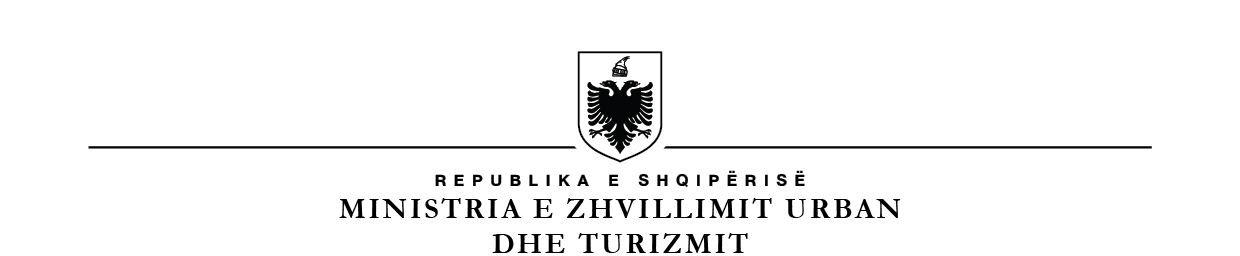 MINISTRIA E ARSIMIT DHE SPORTITDREJTORIA E PËRGJITHSHME E ARSIMIT PARAUNIVERSITARNr.___                                                                                                         Tiranë, më___.___.2023LISTË VERIFIKIMipËrKreun XIII, XIV, XV të“Rregullore për funksionimin e institucioneve arsimore parauniversitare në Republikën e Shqipërisë”, miratuar me urdhrin nr. 31, datë 28.01.2020.Subjekti:_____________________________________ Nr. NIPT ______________________Adresa: ______________________________________________________________________Administratori: _______________________________________________________________Drejtori i shkollës: ____________________________________________________________Tel/Cel: _________________________ Fax: ________________ E-mail: _________________Lloji Aktivitetit: __(Kopsht/AB/AML)_____________________________________________Arsyeja e inspektimit: Inspektim i Programuar        Ri-Inspektim         Inspektim i Posaçëm  Në zbatim të urdhrit nr. 31, datë 28.01.2020. “Rregullore për funksionimin e institucioneve arsimore parauniversitare në Republikën e Shqipërisë”. GRUPI I INSPEKTIMIT 					DREJTORI I IAP1.2.NrBaza ligjorePyetjeVlerësimiVlerësimiVlerësimiKomenteNrBaza ligjorePyetjePoJoNAKomentePika 1, neni 70, kreu XIII, Rregullorja e IAP-së, urdhri 31, datë 28.01.2020.A i janë siguruar nxënësit kushte të qeta dhe të sigurta për jetën dhe shëndetin, në kryerjen e veprimtarisë së tij në IA?Pika 2, neni 70, kreu XIII, Rregullorja e IAP-së, urdhri 31, datë 28.01.2020.A trajtohet nxënësi me respekt, me dinjitet, në mënyrë të kulturuar dhe të moralshme në IA, pa presione, pa padrejtësi, pa fyerje, pa diskriminim, pa dhunë?Pika 3, neni 70, kreu XIII, Rregullorja e IAP-së, urdhri 31, datë 28.01.2020.A e ka njohur IA-ja nxënësin me të drejtat dhe detyrat e tij?Pika 4, neni 70, kreu XIII, Rregullorja e IAP-së, urdhri 31, datë 28.01.2020.A i ka siguruar IA-ja nxënësit një shërbim arsimor cilësor, sipas interesave, nevojave dhe mundësive të tij, si dhe ndihmë të posaçme për të përballur vështirësitë e tij të veçanta të të nxënit?Pika 5, neni 70, kreu XIII, Rregullorja e IAP-së, urdhri 31, datë 28.01.2020.A i ka marrë parasysh IA-ja kërkesat e nxënësit për kurrikulën me zgjedhje?Pika 6, neni 70, kreu XIII, Rregullorja e IAP-së, urdhri 31, datë 28.01.2020.A e ka informuar IA-ja gojarisht dhe me shkrim nxënësin, se ku duhet të drejtohet në rast të shkeljeve të të drejtave të tij?Germa a, pika 1, neni 71, kreu XIII, Rregullorja e IAP-së, urdhri 31, datë 28.01.2020.A ka respektuar nxënësi të drejtat e punonjësve të IA-së dhe nxënësve të tjerë?Germa b, Pika 1, neni 71, kreu XIII, Rregullorja e IAP-së, urdhri 31, datë 28.01.2020.A ka respektuar nxënësi rregullat e institucionit për mbrojtjen e shëndetit, të sigurisë e të mjedisit dhe a ka kërkuar respektimin e tyre nga nxënësit e tjerë dhe nga punonjësit arsimorë?Germa c, pika 1, neni 70, kreu XIII, Rregullorja e IAP-së, urdhri 31, datë 28.01.2020.A i ka mirëmbajtur nxënësi tekstet shkollore të marra në përdorim falas dhe a i ka kthyer ato në gjendje të përdorshme, sipas akteve nënligjore në fuqi?Germa ç, pika 1, neni 71, kreu XIII, Rregullorja e IAP-së, urdhri 31, datë 28.01.2020.A ka vijuar nxënësi rregullisht veprimtarinë mësimore-edukative në IA?Germa dh, pika 1 neni 71, kreu XIII, Rregullorja e IAP-së, urdhri 31, datë 28.01.2020.A ka respektuar nxënësi rregulloren e institucionit?Pika 2, neni 71, kreu XIII, Rregullorja e IAP-së, urdhri 31, datë 28.01.2020.A ka përdorur nxënësi celularin gjatë orës së mësimit?Neni 72, kreu XIII, Rregullorja e IAP-së, urdhri 31, datë 28.01.2020.A vjen nxënësi në shkollë me një veshje dhe paraqitje serioze që i përgjigjet vendit dhe natyrës së IA-së?Pika 1, neni 72, kreu XIII, Rregullorja e IAP-së, urdhri 31, datë 28.01.2020.A vesh nxënësi këmishë dhe bluza serioze?Pika 2, neni 72, kreu XIII, Rregullorja e IAP-së, urdhri 31, datë 28.01.2020.A janë mëngët e këmishës, të pulovrës/bluzës dhe veshjet e nxënësit në përgjithësi, të lirshme dhe të hapura sa të ekspozojnë trupin?Pika 3, neni 72, kreu XIII, Rregullorja e IAP-së, urdhri 31, datë 28.01.2020.A paraqitet nxënësi në shkollë me veshje jo transparente?Pika 4, neni 72, kreu XIII, Rregullorja e IAP-së, urdhri 31, datë 28.01.2020.A paraqitet nxënësi në shkollë me pantallona jo të shkurtra?Pika 5, neni 72, kreu XIII, Rregullorja e IAP-së, urdhri 31, datë 28.01.2020.A paraqitet nxënësi në shkollë pa kapele dhe syze dielli?Pika 6, neni 72, kreu XIII, Rregullorja e IAP-së, urdhri 31, datë 28.01.2020.A kujdeset nxënësi për higjienën personale dhe paraqitjen e jashtme?Pika 6, neni 72, kreu XIII, Rregullorja e IAP-së, urdhri 31, datë 28.01.2020.A kujdeset nxënësi për higjienën personale dhe paraqitjen e jashtme?Pika 1, neni 73, kreu XIII, Rregullorja e IAP-së, urdhri 31, datë 28.01.2020.A është formuar Parlamenti i Nxënësve të Shqipërisë nga një proces zgjedhor periodik dhe a është mbledhur 3 herë në vit?Germa a, pika 2, neni 73, kreu XIII, Rregullorja e IAP-së, urdhri 31, datë 28.01.2020.A ka përfaqësuar anëtari i Parlamentit të Nxënësve, nxënësit e shkollave të qytetit të tij?Germa b, pika 2, neni 73, kreu XIII, Rregullorja e IAP-së, urdhri 31, datë 28.01.2020.A ka bashkëpunuar anëtari i Parlamentit të Nxënësve me anëtarët e tjerë?Germa c, pika 2, neni 73, kreu XIII, Rregullorja e IAP-së, urdhri 31, datë 28.01.2020.A ka diskutuar anëtari i Parlamentit të Nxënësve, për çështje që shqetësojnë nxënësit e qytetit të tij?Germa ç, pika 2, neni 73, kreu XIII, Rregullorja e IAP-së, urdhri 31, datë 28.01.2020.A ka angazhuar anëtari i Parlamentit të Nxënësve, nxënësit e tjerë në aksione komunitare e sociale?Germa d, pika 2, neni 73, kreu XIII, Rregullorja e IAP-së, urdhri 31, datë 28.01.2020.A ka mobilizuar anëtari i Parlamentit të Nxënësve, nxënësit dhe të rriturit drejt krijimit të një ndryshimi të qëndrueshëm në komunitet?Germa a, pika 3, neni 73, kreu XIII, Rregullorja e IAP-së, urdhri 31, datë 28.01.2020. A ka organizuar zgjedhjet Parlamenti i Nxënësve?Germa b, pika 3, neni 73, kreu XIII, Rregullorja e IAP-së, urdhri 31, datë 28.01.2020.A ka miratuar Parlamenti i Nxënësve rregulloren e brendshme të organizimit dhe funksionimit të tij?Germa c, pika 3, neni 73, kreu XIII, Rregullorja e IAP-së, urdhri 31, datë 28.01.2020.A ka marrë pjesë Parlamenti i Nxënësve, në mbledhjet periodike të iniciuara nga ministria?Germa ç, pika 3, neni 73, kreu XIII, Rregullorja e IAP-së, urdhri 31, datë 28.01.2020.A ka miratuar Parlamenti i Nxënësve, plane veprimi tre, gjashtë e nëntëmujore?Germa d, pika 3, neni 73, kreu XIII, Rregullorja e IAP-së, urdhri 31, datë 28.01.2020.A ka mirëmbajtur Parlamenti i Nxënësve, bazën e të dhënave për përfaqësuesit e tij, në nivel qyteti?Pika 4, neni 73, kreu XIII, Rregullorja e IAP-së, urdhri 31, datë 28.01.2020.A ka Parlamenti i Nxënësve 140 anëtarë me të drejtë anëtarësie për 2 vite?Pika 4, neni 73, kreu XIII, Rregullorja e IAP-së, urdhri 31, datë 28.01.2020.A ka të përzgjedhur Parlamenti i Nxënësve, bazuar në organizimin territorial të bashkive të vendit, një përfaqësues nga shkollat 9-vjeçare dhe një përfaqësues nga shkollat e mesme, për çdo bashki?Pika 5, neni 73, kreu XIII, Rregullorja e IAP-së, urdhri 31, datë 28.01.2020.IA-ja, në fillim të vitit shkollor, pas zgjedhjes së qeverive të nxënësve dhe kryetarëve të tyre, a ka realizuar zgjedhjet për përfaqësuesit në Parlamentin e Nxënësve të Shqipërisë?Pika 6, neni 73, kreu XIII, Rregullorja e IAP-së, urdhri 31, datë 28.01.2020.A kanë votuar për kandidaturat e përzgjedhura për në Parlamentin e Nxënësve të Shqipërisë, kryetarët e qeverive të nxënësve për secilën shkollë, sipas nivelit të arsimit parauniversitar?Pika 7, neni 73, kreu XIII, Rregullorja e IAP-së, urdhri 31, datë 28.01.2020.A ka zgjedhur qeveria e nxënësve në secilën shkollë, kandidaturat për Parlamentin e Nxënësve të Shqipërisë, nga kuotat e përcaktuara për: AK, romët, egjiptianët dhe minoritetet?Pika 8, neni 73, kreu XIII, Rregullorja e IAP-së, urdhri 31, datë 28.01.2020.Kryetarët e qeverive të nxënësve, përveç votimit për njëri-tjetrin, a kanë votuar për kandidaturat e kategorive të veçanta të nxënësve në nivel bashkie?Pika 9, neni 73, kreu XIII, Rregullorja e IAP-së, urdhri 31, datë 28.01.2020.Parlamenti i Nxënësve a funksionon sipas rregullores së brendshme, të hartuar nga anëtarët e përzgjedhur dhe miratuar në Ministrinë e Arsimit?Germa a, pika 1, neni 74, kreu XIII, Rregullorja e IAP-së, urdhri 31, datë 28.01.2020.A ka shpallur mësuesi kujdestar, në fund të vitit shkollor, tre nxënësit e klasës me mesataren vjetore më të lartë?Germa b, pika 1, neni 74, kreu XIII, Rregullorja e IAP-së, urdhri 31, datë 28.01.2020.A ka shpallur drejtori i shkollës, në fund të vitit shkollor, pesë deri në dhjetë nxënësit e shkollës me rezultate vjetore më të larta?Pika 2, neni 74, kreu XIII, Rregullorja e IAP-së, urdhri 31, datë 28.01.2020.Drejtori i shkollës, pas konsultimit me këshillin e mësuesve, a ka shpallur në fillim të vitit shkollor, nxënësit që në vitin shkollor paraardhës janë shquar për kontribute në mbarëvajtjen e shkollës ose për ngjarje të spikatura në të cilat nxënësi është dalluar?Pika 3, neni 74, kreu XIII, Rregullorja e IAP-së, urdhri 31, datë 28.01.2020.Në rregulloren e brendshme të IA-së, a janë parashikuar nderime dhe shpërblime për nxënësit me merita të veçanta?Germa a, pika I/1 neni 75, kreu XIII, Rregullorja e IAP-së, urdhri 31, datë 28.01.2020.Kur nxënësi i klasave I-III ka munguar për një periudhë të vitit mësimor, mësuesi a ka zbatuar një program individual për nxënësin gjatë kohës që është kthyer në shkollë?Germa b, pika I/1 neni 75, kreu XIII, Rregullorja e IAP-së, urdhri 31, datë 28.01.2020.Kur nxënësi i klasave I-III ka munguar për një periudhë të vitit mësimor, mësuesi në bashkëpunim me personat që ushtrojnë përgjegjësinë prindërore të nxënësit, a ka hartuar planin e punës së tyre me fëmijën, gjatë periudhës që fëmija ka munguar në shkollë dhe gjatë pushimeve verore? Pika I/2, neni 75, kreu XIII, Rregullorja e IAP-së, urdhri 31, datë 28.01.2020.Mësuesi i klasave I-III, në fillim të vitit shkollor pasues, a ka vlerësuar arritjen nga nxënësi të rezultateve të të nxënit, të programeve lëndore të klasës paraardhëse dhe, sipas rastit, a ka vazhduar me program individual?Pika II/1, neni 75, kreu XIII, Rregullorja e IAP-së, urdhri 31, datë 28.01.2020.A është vlerësuar me shkrim nga mësuesi i lëndës, nxënësi i klasave IV-IX, që ka munguar 35% të orëve vjetore lëndore, për ato njohuri dhe koncepte, në të cilat ai ka munguar?Pika II/1, neni 75, kreu XIII, Rregullorja e IAP-së, urdhri 31, datë 28.01.2020.A ka vendosur mësuesi, në këtë rast, një kolonë me vijë të kuqe në faqen e regjistrit “Datat, mungesat, temat e mësimit”, dhe në krye të saj a ka shënuar “35%”, ndërsa te nxënësi që ka munguar 35% të orëve të lëndës, a ka shënuar notën me të cilën ai vlerësohet për temat që ka munguar?Pika II/1, neni 75, kreu XIII, Rregullorja e IAP-së, urdhri 31, datë 28.01.2020.Kjo notë, së bashku me notat e tjera të vlerësimit të vazhduar që ka marrë nxënësi përgjatë tri periudhave, a është llogaritur nga mësuesi për të nxjerrë notën e vlerësimit të vazhduar në kolonën “Vlerësimet vjetore”? A është bërë pjesa tjetër e vlerësimit, si për të gjithë nxënësit e tjerë?Pika II/1, neni 75, kreu XIII, Rregullorja e IAP-së, urdhri 31, datë 28.01.2020.A janë caktuar datat e vlerësimit nga mësuesi lëndor, në bashkëpunim me personin që ushtron përgjegjësinë prindërore të nxënësit dhe me miratimin e drejtorit të IA-së?Pika II/2, neni 75, kreu XIII, Rregullorja e IAP-së, urdhri 31, datë 28.01.2020.A nuk është klasifikuar nga mësuesi në atë lëndë, nxënësi i klasave IV-IX që ka munguar më shumë se 35% të orëve vjetore lëndore?Pika II/2, neni 75, kreu XIII, Rregullorja e IAP-së, urdhri 31, datë 28.01.2020.Në këtë rast, mësuesi i lëndës, pas datës së fundit të vitit mësimor, a ka vendosur një kolonë me vijë të kuqe në faqen e regjistrit “Datat, mungesat, temat e mësimit”, dhe në krye të saj a ka shënuar “Mbi 35%”, ndërsa te nxënësi që ka munguar mbi 35% të orëve të lëndës a ka shënuar, “PK” (i paklasifikuar)?Pika II/2, neni 75, kreu XIII, Rregullorja e IAP-së, urdhri 31, datë 28.01.2020.A është vendosur nga mësuesi PK gjithashtu, edhe në faqen e regjistrit “Vlerësimet periodike dhe vlerësimi përfundimtar”, në kolonën “Nota përfundimtare”, si dhe në lëndën përkatëse në faqen “Notat përfundimtare të nxënësve për të gjitha lëndët”?Pika II/2, neni 75, kreu XIII, Rregullorja e IAP-së, urdhri 31, datë 28.01.2020.A i është dhënë e drejta t’i japë këto lëndë në sesionin e dytë, nxënësit të paklasifikuar në një deri dy lëndë?Pika II/3, neni 75, kreu XIII, Rregullorja e IAP-së, urdhri 31, datë 28.01.2020.Nxënësit e klasave IV-IX, të cilëve shkolla u ka krijuar kushte për mësimin në shtëpi nga mësues të caktuar, pas kthimit në shkollë, a u janë nënshtruar provimeve për orët e munguara, në data të caktuara nga mësuesi dhe të miratuara nga drejtori?Pika II/4, neni 75, kreu XIII, Rregullorja e IAP-së, urdhri 31, datë 28.01.2020.Kur nxënësi i klasave IV-IX ka munguar më shumë se 50% të orëve totale vjetore të planit mësimor, a ka mbetur në klasë dhe a ka përsëritur vitin? Pika II/4, neni 75, kreu XIII, Rregullorja e IAP-së, urdhri 31, datë 28.01.2020.A janë përjashtuar nga ky rregull nxënësit me aftësi të kufizuara, për të cilët vendimin e ka marrë komisioni i IA-së për aftësinë e kufizuar?Pika III/1, neni 75, kreu XIII, Rregullorja e IAP-së, urdhri 31, datë 28.01.2020.Në arsimin e mesëm të lartë, kur nxënësi ka munguar 30% të orëve vjetore lëndore, a është vlerësuar me shkrim nga mësuesi i lëndës, për ato njohuri dhe koncepte mësimore, në të cilat ai ka munguar? Pika III/1, neni 75, kreu XIII, Rregullorja e IAP-së, urdhri 31, datë 28.01.2020.Në këtë rast, a ka vendosur mësuesi një kolonë me vijë të kuqe në faqen e regjistrit “Datat, mungesat, temat e mësimit”, dhe në krye të saj a ka shënuar “30%”, ndërsa te nxënësi që ka munguar 30% të orëve të lëndës, a ka shënuar notën me të cilën ai është vlerësuar për temat që ka munguar?Pika III/1, neni 75, kreu XIII, Rregullorja e IAP-së, urdhri 31, datë 28.01.2020.Kjo notë, së bashku me notat e tjera të vlerësimit të vazhduar që ka marrë nxënësi përgjatë tri periudhave, a është llogaritur  nga mësuesi për të nxjerrë notën e vlerësimit të vazhduar në kolonën “Vlerësimet vjetore”? Pjesa tjetër e vlerësimit a është bërë si për të gjithë nxënësit e tjerë?Pika III/1, neni 75, kreu XIII, Rregullorja e IAP-së, urdhri 31, datë 28.01.2020.A janë caktuar datat e vlerësimit nga mësuesi lëndor, në bashkëpunim me personin që ushtron përgjegjësinë prindërore të nxënësit, dhe me miratimin e drejtorit të IA-së?Pika III/2, neni 75, kreu XIII, Rregullorja e IAP-së, urdhri 31, datë 28.01.2020.Në arsimin e mesëm të lartë, kur nxënësi ka munguar më shumë se 30% të orëve vjetore lëndore, a nuk është klasifikuar në atë lëndë? Në këtë rast, mësuesi i lëndës, pas datës së fundit të vitit mësimor, a ka vendosur një kolonë me vijë të kuqe në faqen e regjistrit “Datat, mungesat, temat e mësimit”, dhe në krye të saj, a ka shënuar “Mbi 30%”, ndërsa te nxënësi që ka munguar mbi 30% të orëve të lëndës, a ka shënuar “PK” (i paklasifikuar)?Pika III/2, neni 75, kreu XIII, Rregullorja e IAP-së, urdhri 31, datë 28.01.2020.A ka vendosur mësuesi “PK” gjithashtu, edhe në faqen e regjistrit “Vlerësimet periodike dhe vlerësimi përfundimtar”, në kolonën “Nota përfundimtare”, si dhe në lëndën përkatëse në faqen “Notat përfundimtare të nxënësve për të gjitha lëndët”? Vlerësimi i lëndës a ka vazhduar në sesionin e dytë?Pika III/2, neni 75, kreu XIII, Rregullorja e IAP-së, urdhri 31, datë 28.01.2020.A janë përjashtuar nga ky rregull nxënësit me AK, për të cilët vendimin e ka marrë komisioni i IA-së për aftësinë e kufizuar?Pika III/3, neni 75, kreu XIII, Rregullorja e IAP-së, urdhri 31, datë 28.01.2020.Nxënësit e klasave X-XII, të cilëve shkolla u ka krijuar kushte për mësimin në shtëpi nga mësues të caktuar, pas kthimit në shkollë, a u janë nënshtruar provimeve për orët e munguara, në data të caktuara nga mësuesi dhe të miratuara nga drejtori?Pika III/4, neni 75, kreu XIII, Rregullorja e IAP-së, urdhri 31, datë 28.01.2020.Në arsimin e mesëm të lartë, kur nxënësi ka munguar më shumë se 30% të orëve totale vjetore të planit mësimor, a ka mbetur në klasë? Pika III/4, neni 75, kreu XIII, Rregullorja e IAP-së, urdhri 31, datë 28.01.2020.A janë përjashtuar nga ky rregull nxënësit me AK, për të cilët vendimin e ka marrë komisioni i IA-së për aftësinë e kufizuar?Pika III/5, germa a, neni 75, kreu XIII, Rregullorja e IAP-së, urdhri 31, datë 28.01.2020.Drejtori i shkollës së arsimit të mesëm të lartë, a ka paralajmëruar me shkrim, për përjashtim nga shkolla, nxënësin që ka munguar pa arsye 30 orë mësimore, si dhe a ka njoftuar me shkrim personin që ushtron përgjegjësinë prindërore të nxënësit, përmes shërbimit postar me lajmërimmarrje apo forma të tjera të parashikuara në legjislacionin përkatës në fuqi të RSH-së?Germa b, pika III/5, neni 75, kreu XIII, Rregullorja e IAP-së, urdhri 31, datë 28.01.2020.Drejtori i shkollës së arsimit të mesëm të lartë, a ka përjashtuar nga shkolla për atë vit shkollor, nxënësin që ka kryer edhe 15 orë të tjera mësimore pa arsye, sipas shkronjës “a” të kësaj pike?Germa b, pika III/5, neni 75, kreu XIII, Rregullorja e IAP-së, urdhri 31, datë 28.01.2020.A ka njoftuar me shkrim personin që ushtron përgjegjësinë prindërore të nxënësit, përmes shërbimit postar me lajmërimmarrje apo formave të tjera të parashikuara në ligjjislacionin përkatës në fuqi të RSH-së?Germa b, pika III/5, neni 75, kreu XIII, Rregullorja e IAP-së, urdhri 31, datë 28.01.2020.A është ruajtur në arkivin e shkollës për 3 vjet, masa ndaj nxënësit?Pika III/6, neni 75, kreu XIII, Rregullorja e IAP-së, urdhri 31, datë 28.01.2020.Nxënësi i arsimit të mesëm të lartë që ka ndërprerë vazhdimin e një klase, a është regjistruar në atë klasë, në qoftë se ka plotësuar kriteret e moshës së përcaktuara në ligj?Pika1, neni 76, kreu XIII, Rregullorja e IAP-së, urdhri 31, datë 28.01.2020.Institucioni i arsimit bazë, a ka konsideruar potencialisht braktisës nxënësin e regjistruar në shkollë në fillim të vitit shkollor dhe në fillim të javës së tretë të muajit tetor, a është raportuar nga shkolla si i paparaqitur?Germa a, pika 2, neni 76, kreu XIII, Rregullorja e IAP-së, urdhri 31, datë 28.01.2020.Institucioni i arsimit bazë, a ka konsideruar braktisës nxënësin që është regjistruar shkollë në fillim të vitit shkollor dhe në përfundim të vitit shkollor ka rezultuar i paklasifikuar (mbetës) për shkak të mungesave?Germa b, pika 2, neni 76, kreu XIII, Rregullorja e IAP-së, urdhri 31, datë 28.01.2020.Institucioni i arsimit bazë, a ka konsideruar braktisës nxënësin, kur mungesat e paarsyeshme nuk kanë përmbushur asnjë prej kushteve si: fatkeqësi familjare, sëmundje që zgjat shumë ose që shkakton mungesa të rregullta (dokumentuar me raport mjeko-ligjor), transferimi në një shkollë tjetër brenda dhe jashtë vendit (i dokumentuar), migrimi jashtë vendit (i dokumentuar), vdekja?Pika 3, neni 76, kreu XIII, Rregullorja e IAP-së, urdhri 31, datë 28.01.2020.Drejtori i shkollës së arsimit bazë, a ka njoftuar me shkresë titullarin e ZVA-së dhe personin që ushtron përgjegjësinë prindërore për nxënësin që i përket shkollës së tij dhe nuk është regjistruar në shkollë ose nxënësin, që mungon më shumë se 10 ditë mësimi, pa ndonjë arsye të vlefshme?Pika 3, neni 76, kreu XIII, Rregullorja e IAP-së, urdhri 31, datë 28.01.2020.Titullari i ZVA-së, me të dhënat e paraqitura nga drejtori i IA-së, a ka njoftuar me shkresë bashkinë, ku nxënësi banon?Pika 1, neni 77, kreu XIII, Rregullorja e IAP-së, urdhri 31, datë 28.01.2020.A i ka konsideruar institucioni arsimor të arsyeshme mungesat e nxënësit të justifikuara me raport mjekësor, ose nga personi që ushtron përgjegjësinë prindërore për arsye të jashtëzakonshme, ose kur ka kërkuar leje paraprakisht me një shënim sqarues dhe a i është miratuar nga mësuesi kujdestar?Pika 2, neni 77, kreu XIII, Rregullorja e IAP-së, urdhri 31, datë 28.01.2020.A ka vlerësuar mësuesi kujdestar si të arsyeshme/të paarsyeshme mungesat e nxënësit deri në tri ditë mësimi gjatë një muaji?Pika 2, neni 77, kreu XIII, Rregullorja e IAP-së, urdhri 31, datë 28.01.2020.Mungesat më të gjata se tri ditë, a janë miratuar me shkrim nga drejtori/nëndrejtori i IA-së dhe a i janë dorëzuar mësuesit kujdestar?Pika 3, neni 77, kreu XIII, Rregullorja e IAP-së, urdhri 31, datë 28.01.2020.Mësuesi kujdestar, brenda javës së parë të çdo muaji, a i ka dorëzuar drejtorit/nëndrejtorit të IA-së, tabelën e mungesave mujore të klasës, të ndara në: gjithsej, të arsyetuara, të paarsyetuara, mungesa 1-3 orëshe, të cilat janë dokumentuar në regjistër?Germa a, pika 4, neni 77, kreu XIII, Rregullorja e IAP-së, urdhri 31, datë 28.01.2020.A ka hartuar drejtori/nëndrejtori tabelën e të dhënave mujore të mungesave të shkollës, dhe a i ka renditur klasat sipas treguesit: “Numri i mungesave për nxënës”, rrumbullakosur me një shifër pas presjes dhjetore?Germa b, pika 4, neni 77, kreu XIII, Rregullorja e IAP-së, urdhri 31, datë 28.01.2020.A ka hartuar drejtori/nëndrejtori tabelën e të dhënave mujore të mungesave të shkollës dhe a i ka renditur klasat sipas treguesit: “Përqindja e mungesave 1-3 orëshe kundrejt të gjitha orëve”, rrumbullakosur me një shifër pas presjes dhjetore?Pika 5, neni 77, kreu XIII, Rregullorja e IAP-së, urdhri 31, datë 28.01.2020.A ka afishuar institucioni arsimor në një vend të dukshëm për nxënësit, tabelën e renditjes së klasave, sipas numrit të mungesave?Pika 6, neni 77, kreu XIII, Rregullorja e IAP-së, urdhri 31, datë 28.01.2020.A ka zhvilluar drejtoria e IA-së mbledhje të posaçme për mungesat e nxënësve në tërësi ose për klasa të veçanta, sipas gjendjes shqetësuese të mungesave?Pika 1, neni 78, kreu XIII, Rregullorja e IAP-së, urdhri 31, datë 28.01.2020.A është bërë transferimi i nxënësit (si rregull) pas përfundimit të vitit shkollor ose pas përfundimit të njërit prej tremujorëve, kurse në raste të ndërrimit të vendbanimit të tij gjatë vitit shkollor?Pika 2, neni 78, kreu XIII, Rregullorja e IAP-së, urdhri 31, datë 28.01.2020.A është transferuar nxënësi nga një shkollë me konkurs në një tjetër të të njëjtit profil, pas përfundimit të vitit të parë shkollor?Pika 3, neni 78, kreu XIII, Rregullorja e IAP-së, urdhri 31, datë 28.01.2020.Kërkesa për transferim a është formuluar me shkrim nga personi që ushtron përgjegjësinë prindërore të nxënësit dhe a i është drejtuar drejtorit të IA-së ku nxënësi është regjistruar?Pika 4, neni 78, kreu XIII, Rregullorja e IAP-së, urdhri 31, datë 28.01.2020.Drejtori i IA-së a ka nënshkruar dhe a ka vulosur dokumentacionin e transferimit, a ia ka dorëzuar personit që ushtron përgjegjësinë prindërore të nxënësit dhe a ia ka dërguar zyrtarisht drejtorit të IA-së pritëse?Germa a, pika 5, neni 78, kreu XIII, Rregullorja e IAP-së, urdhri 31, datë 28.01.2020.Dokumentacioni i transferimit a përmban vlerësimet/notat e nxënësit të marra gjatë vitit shkollor deri në çastin e transferimit?Germa b, pika 5, neni 78, kreu XIII, Rregullorja e IAP-së, urdhri 31, datë 28.01.2020.A përmban dokumentacioni i transferimit numrin e mungesave të arsyetuara dhe të paarsyetuara?Germa c, pika 5, neni 78, kreu XIII, Rregullorja e IAP-së, urdhri 31, datë 28.01.2020.A përmban dokumentacioni i transferimit nderimet ose/dhe masat disiplinore të marra nga nxënësi?Pika 6, neni 78, kreu XIII, Rregullorja e IAP-së, urdhri 31, datë 28.01.2020.Drejtori i IA-së, ku është transferuar nxënësi, a ka njoftuar, menjëherë, zyrtarisht për regjistrimin, drejtorin e IA-së nga vjen nxënësi?Pika 6, neni 78, kreu XIII, Rregullorja e IAP-së, urdhri 31, datë 28.01.2020.Drejtori i shkollës dërguese, pas këtij njoftimi, a ka bërë çregjistrimin e nxënësit?Pika 7, neni 78, kreu XIII, Rregullorja e IAP-së, urdhri 31, datë 28.01.2020.A ka pasqyruar IA-ja lëvizjet e nxënësve në regjistrin e klasës dhe në amzë? Pika 7, neni 78, kreu XIII, Rregullorja e IAP-së, urdhri 31, datë 28.01.2020.Procedurat e lëvizjes a janë bërë në përputhje me formatin në shtojcën nr. 8, të kësaj Rregulloreje?Pika 8, neni 78, kreu XIII, Rregullorja e IAP-së, urdhri 31, datë 28.01.2020.Kur nxënësi ka përfunduar një klasë të arsimit bazë, regjistrimi i tij në shkollën tjetër, a është bërë mbi bazën e vërtetimit të përfundimit të klasës paraardhëse, në të cilin është shënuar dhe numri i amzës, i nënshkruar dhe i vulosur nga drejtori i shkollës, ku nxënësi ka përfunduar klasën përkatëse?Pika 9, neni 78, kreu XIII, Rregullorja e IAP-së, urdhri 31, datë 28.01.2020.Nxënësi i arsimit bazë artistike, i cili ka në sesionin e dytë ka qenë jokalues në lëndë të profilit artistikPika 9, neni 78, kreu XIII, Rregullorja e IAP-së, urdhri 31, datë 28.01.2020.A është transferuar në klasën pasardhëse të arsimit bazë të zakonshëm, pasi ka plotësuar lëndët që nuk i ka zhvilluar në shkollën artistike dhe pasi ka marrë miratimin e titullarit të ZVA-së?Pika 10, neni 78, kreu XIII, Rregullorja e IAP-së, urdhri 31, datë 28.01.2020.Transferimi i nxënësit të shkollës së arsimit të mesëm të lartë në një shkollë të një profili tjetër, a është bërë pasi ka përfunduar viti shkollor dhe pasi ka marrë miratimin e ZVA-së?Pika 10, neni 78, kreu XIII, Rregullorja e IAP-së, urdhri 31, datë 28.01.2020.A ka shlyer nxënësi detyrimet që rrjedhin nga ndryshimet në planet mësimore e programet lëndore të shkollave, në përputhje me njëvlershmërinë e përcaktuar me udhëzim të posaçëm?Pika 10, neni 78, kreu XIII, Rregullorja e IAP-së, urdhri 31, datë 28.01.2020.A ka caktuar drejtori i IA-së datat e provimeve?Pika 11, neni 78, kreu XIII, Rregullorja e IAP-së, urdhri 31, datë 28.01.2020.Ndërrimi i gjimnazit gjatë vitit shkollor, kur të dy gjimnazet janë brenda një qyteti, a është lejuar vetëm në raste të veçanta, me shkresë të ZVA-së, dërguar dy gjimnazeve, duke respektuar kriterin e gjuhës së huaj të parë dhe lëndëve me zgjedhje?Pika 12, neni 78, kreu XIII, Rregullorja e IAP-së, urdhri 31, datë 28.01.2020.Institucioni i arsimit të mesëm të lartë, a ka regjistruar nxënësin e një shkolle tjetër, mbi bazën e vërtetimit me notat e të gjitha klasave paraardhëse?Pika 13, neni 78, kreu XIII, Rregullorja e IAP-së, urdhri 31, datë 28.01.2020.A është transferuar nxënësi nga shkolla e arsimit të mesëm profesional në gjimnaz vetëm pas vitit të parë shkollor dhe pasi nxënësi ka kaluar provimet e njëvlershmërisë, të përcaktuara me udhëzim të ministrit?Pika 14, neni 78, kreu XIII, Rregullorja e IAP-së, urdhri 31, datë 28.01.2020.Transferimi i nxënësit nga arsimi i mesëm me kohë të pjesshme në arsimin mesëm me kohë të plotë, a nuk është lejuar në asnjë rast?Gërma a, Pika 1, neni 79, kreu XIII, Rregullorja e IAP-së, urdhri 31, datë 28.01.2020.Drejtoria e shkollës së arsimit bazë a ka organizuar me nxënësit e klasës së nëntë dhe personat që ushtrojnë përgjegjësinë prindërore të tyre takime me punonjës arsimorë të shkollave të arsimit të mesëm të lartë?Gërma b, Pika 1, neni 79, kreu XIII, Rregullorja e IAP-së, urdhri 31, datë 28.01.2020.Drejtoria e shkollës së arsimit bazë a ka organizuar me nxënësit e klasës së nëntë dhe personat që ushtrojnë përgjegjësinë prindërore të tyre vizita në mjedise të mundshme për punësim?Gërma a, Pika 2, neni 79, kreu XIII, Rregullorja e IAP-së, urdhri 31, datë 28.01.2020.Drejtoria e shkollës së arsimit të mesëm të lartë a ka organizuar me nxënësit e vitit të fundit dhe personat që ushtrojnë përgjegjësinë prindërore të tyre takime me pedagogë të degëve të institucioneve të arsimit të lartë.Gërma b, Pika 2, neni 79, kreu XIII, Rregullorja e IAP-së, urdhri 31, datë 28.01.2020.Drejtoria e shkollës së arsimit të mesëm të lartë a ka organizuar me nxënësit e vitit të fundit dhe personat që ushtrojnë përgjegjësinë prindërore të tyre vizita në mjedise të mundshme për punësim?Pika 1, neni 80, kreu XIV, Rregullorja e IAP-së, urdhri 31, datë 28.01.2020.A ka ngritur ZVA-ja komisionin multidisiplinar të përbërë nga: një mjek pediatër (kur është e mundur mjek pediatër zhvillimi), një psikolog, një punonjës social, një mësues (kur është e mundur mësues i kualifikuar për arsimin e specializuar) dhe drejtuesi i Njësisë së Shërbimit Psiko-social?Pika 1, neni 80, kreu XIV, Rregullorja e IAP-së, urdhri 31, datë 28.01.2020.A është kryetar i komisionit drejtuesi i NjShPS-së?Pika 2, neni 80, kreu XIV, Rregullorja e IAP-së, urdhri 31, datë 28.01.2020.ZVA-ja, bazuar te numri i IA-ve që mbulon dhe numri i nxënësve me AK, a ka ngritur më shumë se një komision për mbulimin në kohë të nevojave për vlerësim?Pika 3, neni 80, kreu XIV, Rregullorja e IAP-së, urdhri 31, datë 28.01.2020.A ka vlerësuar komisioni nevojat arsimore të fëmijës dhe ecurinë e tij, me kërkesën e personit që ushtron përgjegjësinë prindërore të fëmijës, ose të drejtorit të IA-së?Pika 4, neni 80, kreu XIV, Rregullorja e IAP-së, urdhri 31, datë 28.01.2020.A është mbledhur komisioni tri herë në vit, para fillimit të vitit shkollor, në fund të periudhës së parë dhe në fund të vitit mësimor?Pika 5, neni 80, kreu XIV, Rregullorja e IAP-së, urdhri 31, datë 28.01.2020.A është këshilluar drejtori i IA-së me komisionin e institucionit, para se t’i drejtohet komisionit të ZVA-së për fëmijët me AK? Pika 5, neni 80, kreu XIV, Rregullorja e IAP-së, urdhri 31, datë 28.01.2020.A ka bashkëpunuar me personin që ushtron përgjegjësinë prindërore të fëmijës, për të paraqitur kërkesën e tij?Pika 6, neni 80, kreu XIV, Rregullorja e IAP-së, urdhri 31, datë 28.01.2020.Personi që ushtron përgjegjësinë prindërore, a i ka paraqitur ZVA-së raportin vlerësues të fëmijës së tij, të kryer nga komisioni mjekësor (kur fëmija është vlerësuar nga komisioni mjekësor)?Germa a, Pika 7, neni 80, kreu XIV, Rregullorja e IAP-së, urdhri 31, datë 28.01.2020.A ka njoftuar komisioni personin që ushtron përgjegjësinë prindërore, mbi gjendjen dhe ecurinë e fëmijës?Germa b, pika 7, neni 80, kreu XIV, Rregullorja e IAP-së, urdhri 31, datë 28.01.2020.Komisioni a i ka dhënë me shkrim personit që ka paraqitur kërkesën, rekomandimin për ndjekjen nga fëmija të shkollës së zakonshme ose të specializuar, ose kalimin nga shkolla e specializuar në shkollën e zakonshme apo anasjelltas?Germa c, Pika 7, neni 80, kreu XIV, Rregullorja e IAP-së, urdhri 31, datë 28.01.2020.Komisioni a ka rekomanduar shërbimet shtesë që duhet të marrë fëmija në qendra ditore ose në institucione të tjera të specializuara për shërbimet rehabilituese?Pika 7, germa ç, neni 80, kreu XIV, Rregullorja e IAP-së, urdhri 31, datë 28.01.2020.A ka rekomanduar komisioni pajisjen e fëmijës me raportin mjeko-ligjor, nëse fëmija nuk e ka?Pika 8, neni 80, kreu XIV, Rregullorja e IAP-së, urdhri 31, datë 28.01.2020.Vlerësimi dhe praktika e punës së komisionit a është mbështetur në klasifikimin ndërkombëtar të funksionimit, aftësisë së kufizuar dhe shëndetit?Pika 9, neni 80, kreu XIV, Rregullorja e IAP-së, urdhri 31, datë 28.01.2020.A ka ftuar komisioni, të paktën një prind gjatë vlerësimit të fëmijës dhe, nëse ka qenë e nevojshme, të afërm të tij?Pika 9, neni 80, kreu XIV, Rregullorja e IAP-së, urdhri 31, datë 28.01.2020.Kur fëmija është në kopsht/shkollë, përveç personit që ushtron përgjegjësinë prindërore, a kanë marrë pjesë: punonjësi i shërbimit psiko-social në IA dhe mësuesi i fëmijës të caktuar nga drejtori i IA-së?Pika 10, neni 80, kreu XIV, Rregullorja e IAP-së, urdhri 31, datë 28.01.2020.A ka rekomanduar komisioni ndjekjen e shkollës së specializuar vetëm kur ka gjykuar se një shkollë e zakonshme nuk do të zhvillonte sa duhet fëmijën AK?Pika 11, neni 80, kreu XIV, Rregullorja e IAP-së, urdhri 31, datë 28.01.2020.A ka njoftuar komisioni me shkrim drejtorin e institucionit të zakonshëm arsimor se cilët fëmijë me AK do të mësojnë me plan mësimor dhe programe lëndore të zakonshme, të përshtatura ose individuale? Pika 11, neni 80, kreu XIV, Rregullorja e IAP-së, urdhri 31, datë 28.01.2020.A ka rekomanduar mjetet ndihmëse, që i nevojiten fëmijës për të realizuar procesin mësimor-edukativ?Pika 12, neni 80, kreu XIV, Rregullorja e IAP-së, urdhri 31, datë 28.01.2020.Komisioni i ZVA-së, a ka udhëzuar komisionet e IA-ve për punën me nxënësit me AK?Pika 13, neni 80, kreu XIV, Rregullorja e IAP-së, urdhri 31, datë 28.01.2020.Komisioni i ZVA-së, a ka mbajtur dokumentacionin e gjendjes fillestare të fëmijës me AK? Pika 13, neni 80, kreu XIV, Rregullorja e IAP-së, urdhri 31, datë 28.01.2020.A ka përditësuar ecurinë e tij në bashkëpunim me komisionin e IA-së?Pika 14, neni 80, kreu XIV, Rregullorja e IAP-së, urdhri 31, datë 28.01.2020.A ka siguruar ZVA-ja kushtet e përshtatshme për ushtrimin e punës së komisionit?Pika 15, neni 80, kreu XIV, Rregullorja e IAP-së, urdhri 31, datë 28.01.2020.A ka vënë ZVA-ja në dispozicion të komisionit dokumentacionin e fëmijëve që do të vlerësojë, të paktën dy javë para vlerësimit?Germa a, pika 1, neni 81, kreu XIV, Rregullorja e IAP-së, urdhri 31, datë 28.01.2020.A ka siguruar ZVA-ja arsimimin e fëmijëve me AK në një IA publike të zakonshëm ose të specializuar?Germa b, pika 1, neni 81, kreu XIV, Rregullorja e IAP-së, urdhri 31, datë 28.01.2020.A ka siguruar ZVA-ja arsimimin në shtëpi të nxënësve me AK, të cilët nuk mund të ndjekin shkollë të zakonshme ose të specializuar të arsimit bazë?Pika 2, neni 81, kreu XIV, Rregullorja e IAP-së, urdhri 31, datë 28.01.2020.ZVA-ja, bazuar në rekomandimin e komisionit multidisiplinar, a ka caktuar mësuesin ndihmës për fëmijët me AK, sipas nevojave individuale të tyre?Pika 3, neni 81, kreu XIV, Rregullorja e IAP-së, urdhri 31, datë 28.01.2020.ZVA-ja a ka informuar IA-të publike për shërbimet rehabilituese, të ofruara nga institucionet shtetërore shëndetësore?Pika 4, neni 81, kreu XIV, Rregullorja e IAP-së, urdhri 31, datë 28.01.2020.A ka pajisur ZVA-ja me përparësi nxënësit me AK, me mjete mësimore dhe pajisje ndihmëse, për mbarëvajtjen e procesit mësimor dhe zhvillimin e tyre personal e ndërpersonal.Pika 5, neni 81, kreu XIV, Rregullorja e IAP-së, urdhri 31, datë 28.01.2020.ZVA-ja a ka organizuar, nëpërmjet NjShPS-së, bashkëpunimin e mësuesve të shkollave të specializuara me mësuesit e shkollave të zakonshme, për hartimin dhe vënien në jetë të planeve edukative individuale (PEI) për nxënësit me AK?Pika 1, neni 82, kreu XIV, Rregullorja e IAP-së, urdhri 31, datë 28.01.2020.A ka caktuar ZVA-ja mësues ndihmës për fëmijët me aftësi të kufizuara në IA-të publike?Germa a, pika 2, neni 82, kreu XIV, Rregullorja e IAP-së, urdhri 31, datë 28.01.2020.Mësuesi ndihmës a ka dhënë ndihmesën e tij për zhvillimin e plotë të potencialit intelektual e fizik të nxënësve me AK?Germa b, pika 2, neni 82, kreu XIV, Rregullorja e IAP-së, urdhri 31, datë 28.01.2020.Mësuesi ndihmës a ka bashkëpunuar me mësuesin ose mësuesit lëndorë, mësuesin kujdestar dhe psikologun/punonjësin social për gjithëpërfshirjen e nxënësve me AK në IA-të e zakonshme?Germa c, pika 2, neni 82, kreu XIV, Rregullorja e IAP-së, urdhri 31, datë 28.01.2020.Mësuesi ndihmës a ka asistuar nxënësin me AK, sipas nevojave gjatë procesit mësimor, brenda dhe jashtë klase, për të bërë të mundur pjesëmarrjen e tij sa më të plotë në veprimtaritë shkollore?Germa ç, pika 2, neni 82, kreu XIV, Rregullorja e IAP-së, urdhri 31, datë 28.01.2020.Mësuesi ndihmës a ka punuar me nxënësit me AK krahas mësuesit në të gjitha orët mësimore vjetore apo në një pjesë të tyre, gjithashtu jashtë klasës, me nxënës të veçantë me AK, ose me grupe të vogla, duke parapëlqyer grupimet e klasave I-III, IV-V dhe VI-IX?Germa d, pika 2, neni 82, kreu XIV, Rregullorja e IAP-së, urdhri 31, datë 28.01.2020.Mësuesi ndihmës a ka hartuar në bashkëpunim me mësuesin e nxënësit me AK/mësuesit lëndorë dhe personin që ushtron përgjegjësinë prindërore dhe a ka zbatuar programin edukativ individual (PEI) të nxënësit, të miratuar nga komisioni i IA-së për fëmijët me AK?Pika 1, neni 83, kreu XIV, Rregullorja e IAP-së, urdhri 31, datë 28.01.2020.Drejtori i IA-së së zakonshme a ka ngritur komisionin për nxënësit me AK, të përbërë nga tre mësues të lëndëve të fushave të ndryshme të të nxënit dhe psikologu/punonjësi social? Pika 1, neni 83, kreu XIV, Rregullorja e IAP-së, urdhri 31, datë 28.01.2020.Në komision, a ka marrë pjesë të paktën një nga mësuesit e nxënësit me AK dhe mësuesi ndihmës (kur ka)? Pika 1, neni 83, kreu XIV, Rregullorja e IAP-së, urdhri 31, datë 28.01.2020.Kryetar i komisionit a është caktuar punonjësi i shërbimit psiko-social?Germa a, pika 2, neni 83, kreu XIV, Rregullorja e IAP-së, urdhri 31, datë 28.01.2020.Komisioni i IA-së së zakonshme, bazuar në vlerësimin e komisionit të ZVA-së, a ka udhëzuar mësuesit për hartimin e PEI-t dhe a i ka miratuar ato?Germa b, pika 2, neni 83, kreu XIV, Rregullorja e IAP-së, urdhri 31, datë 28.01.2020.Komisioni i IA-së së zakonshme a ka ndihmuar mësuesit për zbatimin e PEI-t?Germa c, pika 2, neni 83, kreu XIV, Rregullorja e IAP-së, urdhri 31, datë 28.01.2020.Komisioni i IA-së së zakonshme a ka ndjekur ecurinë e fëmijëve me AK?Germa ç, pika 2, neni 83, kreu XIV, Rregullorja e IAP-së, urdhri 31, datë 28.01.2020.Komisioni i IA-së së zakonshme a ka paraqitur në komisionin e ZVA-së raportin e ecurisë së nxënësit me AK, sipas formatit të vendosur nga komisioni i ZVA-së?Pika 3, neni 83, kreu XIV, Rregullorja e IAP-së, urdhri 31, datë 28.01.2020.Anëtarët e komisionit në ZVA dhe në IA, mësuesit dhe mësuesit ndihmës që punojnë me fëmijën me AK, a nuk i kanë dhënë të dhënat personale të këtyre fëmijëve, duke mos ia dhënë personave të paautorizuar nga komisioni i ZVA-së/drejtori i IA-së?Pika 1, neni 84, kreu XIV, Rregullorja e IAP-së, urdhri 31, datë 28.01.2020.Shkolla e specializuar a ka pranuar në klasën e parë fëmijët me AK të moshës 6-10 vjeç? Pika 1, neni 84, kreu XIV, Rregullorja e IAP-së, urdhri 31, datë 28.01.2020.Nxënësi me AK a është lejuar të qëndrojë në shkollën e specializuar deri në moshën 19 vjeç?Pika 1, neni 84, kreu XIV, Rregullorja e IAP-së, urdhri 31, datë 28.01.2020.Pranimi i nxënësve me AK në klasën e parë të shkollave të zakonshme a ka filluar nga mosha 6 vjeç?Pika 2, neni 84, kreu XIV, Rregullorja e IAP-së, urdhri 31, datë 28.01.2020.Nxënësi me AK a është regjistruar në shkollë me të njëjtin dokumentacion si ai i nxënësve të tjerë?Pika 3, neni 84, kreu XIV, Rregullorja e IAP-së, urdhri 31, datë 28.01.2020.Transferimi i nxënësit me AK nga një IA-ja e zakonshme në një tjetër, a është bërë sipas procedurave të transferimit të nxënësve, të përshkruar në këtë Rregullore?Pika 3, neni 84, kreu XIV, Rregullorja e IAP-së, urdhri 31, datë 28.01.2020.Në shkollën pritëse, a është dorëzuar një raport i hartuar nga komisioni i IA-së dhe i nënshkruar nga drejtori i shkollës, ku është paraqitur PEI dhe ecuria e nxënësit në realizimin e tij?Pika 4, neni 84, kreu XIV, Rregullorja e IAP-së, urdhri 31, datë 28.01.2020.Vlerësimi i nxënësve me AK, a është bërë si ai i nxënësve të tjerë?Pika 4, neni 84, kreu XIV, Rregullorja e IAP-së, urdhri 31, datë 28.01.2020.Nxënësit me AK me PEI, a janë vlerësuar në përputhje me objektivat e vendosur në PEI-në përkatës?Pika 5, neni 84, kreu XIV, Rregullorja e IAP-së, urdhri 31, datë 28.01.2020.Nxënësit me AK, a e kanë përsëritur klasën në raste të veçanta, kur komisioni i IA-së dhe personi që ushtron përgjegjësinë prindërore, kanë çmuar dobinë e përsëritjes?Pika 6, neni 84, kreu XIV, Rregullorja e IAP-së, urdhri 31, datë 28.01.2020.Nxënësi me AK, pas përfundimit të çdo klase, a është pajisur me dëftesë që përmban një rubrikë ku përshkruhen përmbledhtas objektivat kryesorë të PEI-t të tij?Pika 7, neni 84, kreu XIV, Rregullorja e IAP-së, urdhri 31, datë 28.01.2020.Nxënësi me AK a ka zhvilluar provimet në përshtatje me veçoritë e tij?Pika 8, neni 84, kreu XIV, Rregullorja e IAP-së, urdhri 31, datë 28.01.2020.Nxënësit me AK që nuk kanë mësuar me programet e zakonshme lëndore, a i janë nënshtruar një provimi të posaçëm kombëtar të arsimit bazë dhe të Maturës Shtetërore?Pika 9, neni 84, kreu XIV, Rregullorja e IAP-së, urdhri 31, datë 28.01.2020.Nxënësi me AK, a ka zhvilluar provimet kombëtare, bazuar te testet e hartuara nga QSHA-ja?Pika 10, neni 84, kreu XIV, Rregullorja e IAP-së, urdhri 31, datë 28.01.2020.Nxënësi me AK që ka përfunduar me sukses provimet kombëtare të arsimit bazë, a është pajisur me dëftesën e posaçme?Pika 1, neni 85, kreu XIV, Rregullorja e IAP-së, urdhri 31, datë 28.01.2020.Nxënësve që nuk dëgjojnë e nuk flasin, a u është garantuar e drejta e arsimimit në gjuhën e shenjave, ndërsa atyre që nuk shikojnë përdorimi i shkrimit Brail?Pika 1, neni 85, kreu XIV, Rregullorja e IAP-së, urdhri 31, datë 28.01.2020.Materialet mësimore ndihmëse, a janë përshtatur sipas formatit (në “Brail”, tekste me shkronja të mëdha etj.)?Pika 1, neni 85, kreu XIV, Rregullorja e IAP-së, urdhri 31, datë 28.01.2020.Kur ka qenë e nevojshme, a janë përdorur versione të thjeshtuara të tekstit të lëndës mësimore?Pika 2, neni 85, kreu XIV, Rregullorja e IAP-së, urdhri 31, datë 28.01.2020.Nxënësit që nuk shikojnë apo nuk flasin ose/dhe nuk dëgjojnë, a e zhvillojnë mësimin, duke u bazuar përgjithësisht në kurrikulën e zakonshme?Pika 3, neni 85, kreu XIV, Rregullorja e IAP-së, urdhri 31, datë 28.01.2020.Me rekomandimin e Komisionit Multidisiplinar të ZVA-së, nxënësve që nuk shikojnë apo nuk flasin ose/dhe nuk dëgjojnë, a u janë siguruar tekste për mësimin e gjuhës së folur dhe komunikimin global?Pika 1, neni 86, kreu XIV, Rregullorja e IAP-së, urdhri 31, datë 28.01.2020.Mësuesit e shkollave të specializuara, a janë të diplomuar në arsimin special?Pika 2, neni 86, kreu XIV, Rregullorja e IAP-së, urdhri 31, datë 28.01.2020.Shkolla e specializuar a ka punonjës të specializuar në aftësinë e kufizuar, që ofrojnë shërbime mbështetëse të specializuara (mjekë, punonjës të shërbimit psiko-social, terapistë), si dhe mësues ndihmës?Pika 3, neni 86, kreu XIV, Rregullorja e IAP-së, urdhri 31, datë 28.01.2020.Nxënësit që sipas komisionit të vlerësimit në ZVA kanë nevojë për trajtim të individualizuar, a punojnë me PEI?Pika 4, neni 86, kreu XIV, Rregullorja e IAP-së, urdhri 31, datë 28.01.2020.Shkollat e specializuara nën organizimin e ZVA-ve, a kanë shërbyer si qendër shkëmbimi përvoje për mësuesit e IA-ve të zakonshme që punojnë me fëmijë me AK?Pika 5, neni 86, kreu XIV, Rregullorja e IAP-së, urdhri 31, datë 28.01.2020.Shkollat speciale a kanë shërbyer si qendra burimore për shkollat e zakonshme, duke ndihmuar personat që ushtrojnë përgjegjësinë prindërore të nxënësve, mësuesit ndihmës dhe mësuesit e IA-ve të zakonshme që kanë nxënës me AK?Pika 1, neni 87, kreu XIV, Rregullorja e IAP-së, urdhri 31, datë 28.01.2020.Emërimi dhe largimi nga puna i mësuesit dhe mësuesit ndihmës në shkollat e specializuara, a është kryer sipas procedurave për mësuesit në IA-të e zakonshme?Pika 2, neni 87, kreu XIV, Rregullorja e IAP-së, urdhri 31, datë 28.01.2020.Drejtori i IA-së a ka vendosur kalimin nga mësues ndihmës në mësues, pas këshillimit me këshillin e mësuesve?Pika 3, neni 87, kreu XIV, Rregullorja e IAP-së, urdhri 31, datë 28.01.2020.Çdo mësues ndihmës a ka në varësi një klasë nxënësish? Pika 3, neni 87, kreu XIV, Rregullorja e IAP-së, urdhri 31, datë 28.01.2020.Shkolla e specializuar a ka përshkruar në rregulloren e brendshme të saj detyrat e mësuesit ndihmës?Germa a, pika 1, neni 88, kreu XV, Rregullorja e IAP-së, urdhri 31, datë 28.01.2020.Në sistemin arsimor parauniversitar, a është garantuar e drejta e personave që ushtrojnë përgjegjësinë prindërore dhe e përfaqësuesve të tyre ligjorë për të shprehur pikëpamjet e tyre për cilësinë e shërbimit arsimor dhe për t’u dëgjuar për këto pikëpamje?Germa b, pika 1, neni 88, kreu XV, Rregullorja e IAP-së, urdhri 31, datë 28.01.2020.Në sistemin arsimor parauniversitar, a është garantuar e drejta e organizimit të personave që ushtrojnë përgjegjësinë prindërore për të mbrojtur të drejtat e tyre, si dhe për të dhënë ndihmesën në mbarëvajtjen e IA-së?Gërma a, Pika 2, neni 88, kreu XV, Rregullorja e IAP-së, urdhri 31, datë 28.01.2020.IA-ja a ka informuar personat që ushtrojnë përgjegjësinë prindërore për legjislacionin në fuqi? Gërma b, Pika 2, neni 88, kreu XV, Rregullorja e IAP-së, urdhri 31, datë 28.01.2020.IA-ja a ka informuar personat që ushtrojnë përgjegjësinë prindërore për kurrikulën që ofron institucioni?Gërma c, Pika 2, neni 88, kreu XV, Rregullorja e IAP-së, urdhri 31, datë 28.01.2020.IA-ja a ka informuar personat që ushtrojnë përgjegjësinë prindërore për rregulloren e brendshme të institucionit?Gërma d, Pika 2, neni 88, kreu XV, Rregullorja e IAP-së, urdhri 31, datë 28.01.2020.IA-ja a ka informuar personat që ushtrojnë përgjegjësinë prindërore për veprimtarinë e fëmijës së tij në institucion dhe pëlqimin për veprimtaritë plotësuese jashtëshkollore të fëmijës, si dhe ekskursionet që ajo organizon? Gërma dh, Pika 2, neni 88, kreu XV, Rregullorja e IAP-së, urdhri 31, datë 28.01.2020.IA-ja a ka informuar personat që ushtrojnë përgjegjësinë prindërore për drejtimet kryesore të veprimtarisë së saj dhe arritjet e institucionit në raport me institucione të ngjashme?Gërma e, Pika 2, neni 88, kreu XV, Rregullorja e IAP-së, urdhri 31, datë 28.01.2020.IA-ja a ka informuar personat që ushtrojnë përgjegjësinë prindërore për të drejtat dhe detyrimet e tyre? Gërma ë, Pika 2, neni 88, kreu XV, Rregullorja e IAP-së, urdhri 31, datë 28.01.2020.IA-ja a ka informuar personat që ushtrojnë përgjegjësinë prindërore për masat disiplinore për nxënësit? Gërma f, Pika 2, neni 88, kreu XV, Rregullorja e IAP-së, urdhri 31, datë 28.01.2020.IA-ja a ka informuar personat që ushtrojnë përgjegjësinë prindërore për procedurat e ankimit?Gërma g, Pika 2, neni 88, kreu XV, Rregullorja e IAP-së, urdhri 31, datë 28.01.2020.IA-ja a ka informuar personat që ushtrojnë përgjegjësinë prindërore për procedurat e zhdëmtimeve?Pika 3, neni 88, kreu XV, Rregullorja e IAP-së, urdhri 31, datë 28.01.2020.IA-ja a ka marrë në konsideratë propozimet e personave që ushtrojnë përgjegjësi prindërore për përmirësimin e shërbimit arsimor në nivel institucioni/klase?Germa a, pika 4, neni 88, kreu XV, Rregullorja e IAP-së, urdhri 31, datë 28.01.2020.Personi që ushtron përgjegjësi prindërore, a është kujdesur që fëmija i tij të ndjekë rregullisht IA-në dhe të mësojë rregullisht?Germa b, pika 4, neni 88, kreu XV, Rregullorja e IAP-së, urdhri 31, datë 28.01.2020.Personi që ushtron përgjegjësi prindërore, a ka njoftuar mësuesin kujdestar për ndryshime të shëndetit dhe të sjelljes së fëmijës së tij?Germa c, pika 4, neni 88, kreu XV, Rregullorja e IAP-së, urdhri 31, datë 28.01.2020.Personi që ushtron përgjegjësi prindërore, a ka marrë pjesë në takimet për çështje që kanë të bëjnë me fëmijën e tij?Germa ç, pika 4, neni 88, kreu XV, Rregullorja e IAP-së, urdhri 31, datë 28.01.2020.Personi që ushtron përgjegjësinë prindërore, a ka njoftuar mësuesin kujdestar, në rastet kur fëmija i tij ka munguar dhe a i ka arsyetuar këto mungesa?Germa d, pika 4, neni 88, kreu XV, Rregullorja e IAP-së, urdhri 31, datë 28.01.2020.Personi që ushtron përgjegjësinë prindërore, a ka marrë pjesë në takimet që janë zhvilluar me personat që ushtrojnë përgjegjësinë prindërore?Germa dh, pika 4, neni 88, kreu XV, Rregullorja e IAP-së, urdhri 31, datë 28.01.2020.Personi që ushtron përgjegjësinë prindërore, a ka kontribuar në mbarëvajtjen e IA-së?Pika 5, neni 88, kreu XV, Rregullorja e IAP-së, urdhri 31, datë 28.01.2020.Personat që ushtrojnë përgjegjësinë prindërore, a kanë vendosur nëse fëmija me AK, mbi të cilin ushtrojnë përgjegjësinë prindërore, do të ndjekë një institucion të specializuar ose të zakonshëm të arsimit bazë? Pika 5, neni 88, kreu XV, Rregullorja e IAP-së, urdhri 31, datë 28.01.2020.IA-ja e zakonshme, a ka hartuar PEI-in për nxënësin me AK në bashkëpunim me personat që ushtrojnë përgjegjësinë prindërore të nxënësit?Pika 5, neni 88, kreu XV, Rregullorja e IAP-së, urdhri 31, datë 28.01.2020.Ndryshimi i PEI-it brenda IA-së, a është vendosur nga komisioni i institucionit, në bashkëpunim me personat që ushtrojnë përgjegjësinë prindërore të fëmijës?Pika 6, neni 88, kreu XV, Rregullorja e IAP-së, urdhri 31, datë 28.01.2020.Drejtori i IA-së ose mësuesi kujdestar, a kanë njoftuar personin që ushtron përgjegjësinë prindërore? Pika 6, neni 88, kreu XV, Rregullorja e IAP-së, urdhri 31, datë 28.01.2020.A kanë kërkuar lejen e tij me shkrim për veprimtaritë e nxënësit jashtë orarit mësimor?Pika 1, neni 89, kreu XV, Rregullorja e IAP-së, urdhri 31, datë 28.01.2020.Këshilli i prindërve të IA-së, a është i përbërë nga përfaqësues të personave që ushtrojnë përgjegjësinë prindërore të nxënësve të IA-së?Germa a, pika 2, neni 89, kreu XV, Rregullorja e IAP-së, urdhri 31, datë 28.01.2020.Këshilli i prindërve të IA-së, a ka mbrojtur dhe a ka promovuar të drejtat e personave që ushtrojnë përgjegjësinë prindërore të nxënësve të institucionit?Germa b, pika 2, neni 89, kreu XV, Rregullorja e IAP-së, urdhri 31, datë 28.01.2020.Këshilli i prindërve të IA-së, a ka shprehur pikëpamjet dhe a ka organizuar personat që ushtrojnë përgjegjësinë prindërore për të shprehur pikëpamjet për cilësinë e shërbimit arsimor të ofruar?Germa c, pika 2, neni 89, kreu XV, Rregullorja e IAP-së, urdhri 31, datë 28.01.2020.Këshilli i prindërve të IA-së, a ka zhvilluar mbledhjen e përgjithshme të personave që ushtrojnë përgjegjësinë prindërore? Germa a, pika 3, neni 89, kreu XV, Rregullorja e IAP-së, urdhri 31, datë 28.01.2020.Këshilli i prindërve të IA-së, a ka ndërmarrë nisma për ndihmesën e personave që ushtrojnë përgjegjësinë prindërore, për mbarëvajtjen e institucionit? Germa a, pika 3, neni 89, kreu XV, Rregullorja e IAP-së, urdhri 31, datë 28.01.2020.A i ka realizuar ato në bashkëpunim me drejtorinë e institucionit?Germa b, pika 3, neni 89, kreu XV, Rregullorja e IAP-së, urdhri 31, datë 28.01.2020.Këshilli i prindërve të IA-së, a ka organizuar takime të përbashkëta me këshillat e prindërve të klasave?Pika 4, neni 89, kreu XV, Rregullorja e IAP-së, urdhri 31, datë 28.01.2020.Këshilli i prindërve të IA-së, a përbëhet nga persona që ushtrojnë përgjegjësinë prindërore të zgjedhur nga këshillat e klasave?Pika 4, neni 89, kreu XV, Rregullorja e IAP-së, urdhri 31, datë 28.01.2020.Numri i personave që ushtrojnë përgjegjësinë prindërore në këshillin e prindërve, a është përcaktuar në rregulloren e brendshme të IA-së, përkatësisht nga gjashtë deri në nëntë anëtarë?Pika 5, neni 89, kreu XV, Rregullorja e IAP-së, urdhri 31, datë 28.01.2020.Kryetari i këshillit të prindërve të IA-së, a është zgjedhur në mbledhjen e parë të këshillit me shumicë të thjeshtë votash të anëtarëve të këshillit, ndërmjet kandidatëve për këtë detyrë?Pika 6, neni 89, kreu XV, Rregullorja e IAP-së, urdhri 31, datë 28.01.2020.Kryetari dhe anëtarët e këshillit të prindërve të IA-së a nuk janë në konflikt interesi me drejtorin e institucionit, a janë pa precedentë penalë dhe a nuk janë në forumet drejtuese të partive politike?Pika 7, neni 89, kreu XV, Rregullorja e IAP-së, urdhri 31, datë 28.01.2020.Në mbledhjen e parë, a janë përcaktuar detyrat e anëtarëve të këshillit të prindërve?Pika 8, neni 89, kreu XV, Rregullorja e IAP-së, urdhri 31, datë 28.01.2020.Zgjedhjet për këshillin e prindërve të IA-së dhe kryetarin e tij, a janë zhvilluar çdo vit, në fillim të vitit shkollor?Pika 9, neni 89, kreu XV, Rregullorja e IAP-së, urdhri 31, datë 28.01.2020.Në këshillin pasues të prindërve të institucionit, a janë lejuar të zgjidhen kryetari dhe anëtarët e vitit paraardhës?Pika 1, neni 90, kreu XV, Rregullorja e IAP-së, urdhri 31, datë 28.01.2020.Këshilli i prindërve të IA-së, a është mbledhur të paktën tri herë në vit? Pika 1, neni 90, kreu XV, Rregullorja e IAP-së, urdhri 31, datë 28.01.2020.Mbledhjet e tjera janë zhvilluar me nismën e kryetarit të këshillit të prindërve ose të shumicës së thjeshtë të anëtarëve të tij?Pika 2, neni 90, kreu XV, Rregullorja e IAP-së, urdhri 31, datë 28.01.2020Mbledhjet e këshillit të prindërve të IA-së, a janë zhvilluar kur ka marrë pjesë shumica e thjeshtë e anëtarëve të tij, përndryshe është shtyrë?Pika 3, neni 90, kreu XV, Rregullorja e IAP-së, urdhri 31, datë 28.01.2020.Këshilli i prindërve a i ka marrë vendimet me shumicë të thjeshtë votash?Pika 3, neni 90, kreu XV, Rregullorja e IAP-së, urdhri 31, datë 28.01.2020.Vendimet a janë nënshkruar nga kryetari dhe sekretari?Pika 4, neni 90, kreu XV, Rregullorja e IAP-së, urdhri 31, datë 28.01.2020.Kryetari i këshillit të prindërve a ka ftuar në mbledhjet e këshillit të prindërve, anëtarë të këshillave të prindërve të klasave, persona të tjerë që ushtrojnë përgjegjësinë prindërore, drejtues dhe mësues të IA-së, përfaqësues të OJF-ve etj?Pika 5, neni 90, kreu XV, Rregullorja e IAP-së, urdhri 31, datë 28.01.2020.Veprimtaria e anëtarëve të këshillit të prindërve a kryhet në mënyrë vullnetare?Pika 6, neni 90, kreu XV, Rregullorja e IAP-së, urdhri 31, datë 28.01.2020.Kryetari dhe anëtarët e këshillit të prindërve, a janë shkarkuar me shumicë të thjeshtë të votave të fshehta të anëtarëve për moskryerje të detyrës ose kur kanë munguar në më shumë se gjysmën e mbledhjeve?Pika 1, neni 91, kreu XV, Rregullorja e IAP-së, urdhri 31, datë 28.01.2020.Kryetari a ka drejtuar veprimtarinë e këshillit të prindërve?Pika 2, neni 91, kreu XV, Rregullorja e IAP-së, urdhri 31, datë 28.01.2020.Kryetari a ka caktuar një anëtar të këshillit të prindërve për të kryer funksionin e sekretarit?Germa a, pika 3, neni 91, kreu XV, Rregullorja e IAP-së, urdhri 31, datë 28.01.2020.Sekretari i këshillit të prindërve a ka përgatitur materialet e mbledhjes?Germa b, pika 3, neni 91, kreu XV, Rregullorja e IAP-së, urdhri 31, datë 28.01.2020.Sekretari a ka mbajtur procesverbalin e mbledhjeve të këshillit të prindërve?Germa c, pika 3, neni 91, kreu XV, Rregullorja e IAP-së, urdhri 31, datë 28.01.2020.Sekretari i këshillit të prindërve a ka lajmëruar anëtarët dhe të ftuarit për mbledhjen e radhës?Germa ç, pika 3, neni 91, kreu XV, Rregullorja e IAP-së, urdhri 31, datë 28.01.2020.Sekretari i këshillit të prindërve a ka mbajtur arkivin e këshillit të prindërve?Germa a, pika 4, neni 91, kreu XV, Rregullorja e IAP-së, urdhri 31, datë 28.01.2020.Drejtori i IA-së a i ka dorëzuar kryetarit të këshillit të prindërve kopje të dokumenteve ligjore mbi veprimtarinë e IA-së?Germa b, pika 4, neni 91, kreu XV, Rregullorja e IAP-së, urdhri 31, datë 28.01.2020.Drejtori i IA-së a i ka dorëzuar kryetarit të këshillit të prindërve raporte të institucioneve përgjegjëse për vlerësimin dhe raportimin e cilësisë së shërbimit arsimor të IA-së?Germa c, pika 4, neni 91, kreu XV, Rregullorja e IAP-së, urdhri 31, datë 28.01.2020.Drejtori i IA-së a ka informuar këshillin e prindërve për rezultatet e IA-së në provimet/vlerësimet kombëtare/ndërkombëtare apo olimpiadat, duke pasur parasysh mbrojtjen e të dhënave personale të nxënësve?Germa ç, pika 4, neni 91, kreu XV, Rregullorja e IAP-së, urdhri 31, datë 28.01.2020.Drejtori i IA-së a ka informuar këshillin e prindërve për raportet publike të provimeve/vlerësimeve kombëtare/ndërkombëtare, si dhe për çdo studim krahasues të IA-së me institucionet e tjera arsimore?Germa d, pika 4, neni 91, kreu XV, Rregullorja e IAP-së, urdhri 31, datë 28.01.2020.Drejtori i IA-së a ka organizuar, të paktën një herë në vit, mbledhje të përbashkëta të këshillit të mësuesve me këshillin e prindërve të institucionit?Germa dh, pika 4, neni 91, kreu XV, Rregullorja e IAP-së, urdhri 31, datë 28.01.2020.Drejtori i IA-së a ka siguruar për këshillit të prindërve një mjedis për zhvillimin e takimeve të tij?Pika 1, neni 92, kreu XV, Rregullorja e IAP-së, urdhri 31, datë 28.01.2020.Këshilli i prindërve të klasës a ka ndihmuar në përmirësimin e cilësisë së shërbimit arsimor për nxënësit e klasës?Pika 2, neni 92, kreu XV, Rregullorja e IAP-së, urdhri 31, datë 28.01.2020.Për çdo klasë, brenda 10 ditëve nga data e fillimit të vitit shkollor, me përkujdesjen e mësuesit kujdestar, a është zhvilluar mbledhja e përgjithshme e personave që ushtrojnë përgjegjësinë prindërore të nxënësve të klasës, ku është zgjedhur, me shumicë të thjeshtë votash, këshilli i prindërve të klasës, me përbërje nga tre deri në pesë veta? Pika 2, neni 92, kreu XV, Rregullorja e IAP-së, urdhri 31, datë 28.01.2020.Kryetari i këshillit të prindërve të klasës a është zgjedhur prej këtij këshilli?Pika 3, neni 92, kreu XV, Rregullorja e IAP-së, urdhri 31, datë 28.01.2020.Këshilli i prindërve të klasës, a është mbledhur, të paktën një herë në dy muaj, sipas një tematike të planifikuar prej tij, ose me propozimin e mësuesit kujdestar?Pika 3, neni 92, kreu XV, Rregullorja e IAP-së, urdhri 31, datë 28.01.2020.Këshilli i prindërve të klasës, a është mbledhur me nismën e tij edhe më shpesh?Germa a, pika 4, neni 92, kreu XV, Rregullorja e IAP-së, urdhri 31, datë 28.01.2020.Këshilli i prindërve të klasës, a i ka propozuar mësuesit kujdestar përmirësime në mbarëvajtjen e nxënësve të klasës?Germa b, pika 4, neni 92, kreu XV, Rregullorja e IAP-së, urdhri 31, datë 28.01.2020.Këshilli i prindërve të klasës, a ka marrë në konsideratë mendimet e mësuesit kujdestar? Germa b, pika 4, neni 92, kreu XV, Rregullorja e IAP-së, urdhri 31, datë 28.01.2020.A i ka dhënë këshilla ose a ka bashkëpunuar me të?Germa c, pika 4, neni 92, kreu XV, Rregullorja e IAP-së, urdhri 31, datë 28.01.2020.Këshilli i prindërve të klasës, a ka komunikuar me personat që ushtrojnë përgjegjësinë prindërore të nxënësve që rrezikojnë braktisjen e shkollës, ose mbetjen në klasë, ose që kryejnë shkelje të disiplinës? Pika 5, neni 92, kreu XV, Rregullorja e IAP-së, urdhri 31, datë 28.01.2020.Këshilli i prindërve të klasës, a ka nxitur personat që ushtrojnë përgjegjësi prindërore të nxënësve të japin ndihmesën e tyre vullnetare për të punuar me nxënësit me vështirësi në të nxënë? Gërma b, Pika 5, neni 92, kreu XV, Rregullorja e IAP-së, urdhri 31, datë 28.01.2020.Këshilli i prindërve të klasës, a ka nxitur personat që ushtrojnë përgjegjësi prindërore të nxënësve të japin ndihmesën e tyre vullnetare për të hartuar ose/dhe për të vënë në jetë lëndë/module me zgjedhje? Gërma c, Pika 5, neni 92, kreu XV, Rregullorja e IAP-së, urdhri 31, datë 28.01.2020.Këshilli i prindërve të klasës, a ka nxitur personat që ushtrojnë përgjegjësi prindërore të nxënësve të japin ndihmesën e tyre vullnetare për të bashkëpunuar në projekte kurrikulare?Pika 6, neni 92, kreu XV, Rregullorja e IAP-së, urdhri 31, datë 28.01.2020.Këshilli i prindërve të klasës a ka ftuar në mbledhjet e tij mësues të tjerë të klasës, nxënës nga qeveria e nxënësve, anëtarë të drejtorisë, të bordit, të këshillit të mësuesve dhe të këshillit të prindërve të shkollës?Pika 7, neni 92, kreu XV, Rregullorja e IAP-së, urdhri 31, datë 28.01.2020.Këshillit të prindërve të klasës, a i është dhënë e drejta për t’iu drejtuar drejtorit të IA-së, kryetarit të bordit dhe kryetarit të këshillit të prindërve të shkollës, me propozime për mbarëvajtjen e shkollës?Pika 8, neni 92, kreu XV, Rregullorja e IAP-së, urdhri 31, datë 28.01.2020.Kryetari i këshillit të prindërve të klasës, a ka raportuar në mbledhjen e përgjithshme të personave që ushtrojnë përgjegjësi prindërore të nxënësve të klasës, si rregull, dy herë gjatë vitit shkollor?Germa a, pika 1, neni 93, kreu XV, Rregullorja e IAP-së, urdhri 31, datë 28.01.2020.Këshilli Kombëtar i Prindërve, i përbërë nga përfaqësues të këshillave rajonale të prindërve, a ka siguruar komunikimin ndërmjet ministrisë dhe personave që ushtrojnë përgjegjësi prindërore?Germa b, pika 1, neni 93, kreu XV, Rregullorja e IAP-së, urdhri 31, datë 28.01.2020.Këshilli Kombëtar i Prindërve, a ka përcjellë në ministri mendimet e tij për përmirësimin e cilësisë së arsimit parauniversitar?Germa c, pika 1, neni 93, kreu XV, Rregullorja e IAP-së, urdhri 31, datë 28.01.2020.Këshilli Kombëtar i Prindërve, a ka bashkëpunuar me ministrinë, Këshillin Rajonal të Prindërve, shoqatat e prindërve dhe me ZVA-të?Germa a, pika 2, neni 93, kreu XV, Rregullorja e IAP-së, urdhri 31, datë 28.01.2020.Këshilli Rajonal i Prindërve, a ka përfaqësuar interesat e nxënësve dhe personave që ushtrojnë përgjegjësi prindërore të tyre në institucionet e arsimit parauniversitar në nivel DRAP-i? Germa b, pika 2, neni 93, kreu XV, Rregullorja e IAP-së, urdhri 31, datë 28.01.2020.Këshilli Rajonal i Prindërve a ka organizuar personat që ushtrojnë përgjegjësi prindërore për të mbështetur shkollën dhe stafin në veprimtarinë edukative-arsimore? Germa c, pika 2, neni 93, kreu XV, Rregullorja e IAP-së, urdhri 31, datë 28.01.2020.Këshilli Rajonal i Prindërve a ka krijuar mekanizmat e komunikimit ndërmjet këshillave të prindërve të IA-së dhe Këshillit Kombëtar të Prindërve? Pika 3, neni 93, kreu XV, Rregullorja e IAP-së, urdhri 31, datë 28.01.2020.Këshilli Kombëtar i Prindërve dhe këshillat rajonalë të prindërve, a janë ngritur dhe a funksionojnë, bazuar në udhëzimin përkatës të ministrit?